Texto: Lucas 11:11-32DESARROLLO1.- El Padre Eterno estableció un Nuevo Pacto para bendecirnos abundantemente. (Juan 10:10)- Pacto significa: “Fidelidad.- En su pacto se manifiesta su paz: Plenitud, gracia, perdón, salud, provisión. (3ª Juan 2)- El pacto con Dios es eterno.- Nosotros un gran Padre. (Hebreos 10:36-38)- El Señor relató esta parábola en forma para enseñar:- La cotidianidad de la vida.- Los problemas de la familia.- Los hijos que representan conductas humanas.- El corazón de amor del Padre.2.- La vida cotidiana y los problemas de la familia.- La vida cotidiana de la familia es vida normal, casi siempre lo mismo.- Desde que nace, te desarrollas, colegio, peleas entre hermanos, decisiones de familia, vacaciones, locuras, locuras que sacan a tus padres y familia de la rutina.- Por eso Dios no te da una novio (a), te da un (a) esposo (a). (Pacto)Dios no te da novio (a) para irte preparando para la correcta (o), y tampoco para que estés entrenado.- La crisis en la familia cuando el menor se va de la casa antes del tiempo señalado. (hijo prodigo)- El padre actuó diferente a lo que nuestros padres hubieran actuado.- Ej.: “Puedes irte pero sin nada”.- El padre no hizo eso, les repartió los bienes a los dos.- El padre no llegó a decir: “Y con esto me pagas”.3.- Los dos hijos representan conductas humanas.- El hijo pródigo (menor) representa la parte humana de vivir la vida sin el Padre.- “Libre”, sin restricciones, “que nadie me diga lo que tengo que hacer”, “vivir a mi manera”, “aprender por mí mismo”, “demostrar que puedo lograrlo”. - Vivir la vida sin Dios el Padre, es iniciar un camino que siempre terminará en un callejón sin salida.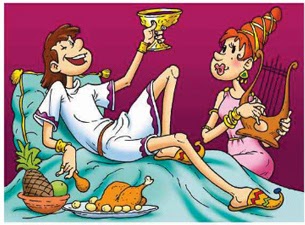 - Vean lo que hizo el hijo pródigo.- Hizo operación “arrase”, se lo llevó todo, no dejó nada, ¡no volveré más!- Se fue lejos. 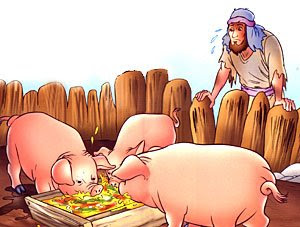 - Lo suficientemente lejos para que nadie sepa de mí.- Todos llevamos por dentro huir de su plan, de su propósito.- Desperdició sus bienes. (V.13c)- No pensó en invertir, era el nuevo rico y había que celebrar, comprar todo lo que pueda.- Drogas, alcohol, amigos, mujeres, fiestas, alegría, vida sin límites.- Vivió perdidamente. - Cuando un pensamiento se cruzaba por su mente acerca de la casa y el padre, él lo ahogaba con más alcohol, fiestas, rumba, etc.- Fue sorprendido por un cambio inesperado.- Todo lo malgastó.- Vino una gran hambre.- Comenzó a faltarle.- Terminó cuidando cochinos y envidiando la vida de los cochinos. - Acá se terminaron los amigos, los días felices, acá cuando nadie quiere saber de ti, ni nadie desea estar cerca de ti.- Acá todo el paisaje cambia, es cochino, mal olor, soledad, hambre.- Solo el padre puede satisfacer el vacío interior. «Nos has hecho, Señor, para ti y nuestro corazón está inquieto hasta que descanse en ti».Frase de San Agustín.- El hijo mayor representa la parte humana de querer vivir la vida “correcta” en la casa del padre, pero sin conocer a su padre.- Esta es la gente correcta, que hace las cosas correctas, pero son tóxicos por dentro.- No quería compartir la alegría de su padre.- Enojo, rabia. 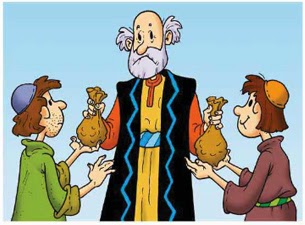 - Le reclamó al padre la injusticia que a su entender cometía. - Se desprendió de su conexión con su hermano. - “Tu hijo…”. Envidia entre hermanos.- ¿Sabes cuál era su problema?- Nunca conoció el corazón de su padre. - Pedro, ¿me amas? Esa es la clave.- ¿Sabes cuál es el problema del pródigo?- ¡No amaba a su padre, amaba su herencia, no al padre!- Por eso el padre les repartió los bienes. Porque cuando el amor no te retiene, nada va a detenerte.- Un hijo se fue, el otro se encerró.4.- El gran Padre.- Nos enseña que está desesperado por abrazarnos y besarnos a pesar de nuestros errores.- A pesar de nuestras debilidades, a pesar de nuestros errores, Él quiere encontrarse con nosotros sus hijos.- Nos enseña que en su casa, nuestra casa, siempre hay provisión.- En la casa de papá siempre hay.- Nos enseña que Él tiene un corazón fiestero. 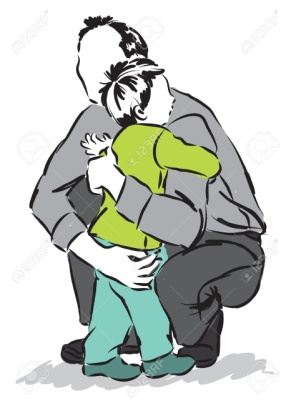 - El Antiguo Testamento está lleno de fiestas, en el Nuevo Testamento también hay fiestas, en Apocalipsis nos dice que habrá una gran fiesta.- El Reino de Dios es una gran fiesta, nuestro Padre es un Padre gozoso.5.- El gran hijo.- Vimos al gran padre.- Vimos a los dos hijos que nos representan a todos.- El gran hijo es el que contó la historia.- ¡Jesucristo el hijo eterno! (Hebreos 1:8-9)- El hijo mayor no amaba al padre.- El hijo pródigo quería la herencia y disfrutar la vida sin el padre.- Los dos vivían para ellos mismos.- El gran hijo.- Jesús vivió para el padre. Para hacer la voluntad del padre y para honrarle. (Juan 6:38, 17:1-4)- Jesús vivió para los demás, no una vida egoísta. (Marcos 10:42-45)- Manifestó su bondad, su poder hacia todos, sanando, abrazando, sirviendo.- Jesús vivió y enseñó la sencillez de la vida, no la obtestación de la vida. (Mateo 6:25-33)- ¡Por eso es grande! (Filipenses 2:9-11)CIERRE